Alabama Birding Trails Outdoor Classroom Information
https://alabamabirdingtrails.com/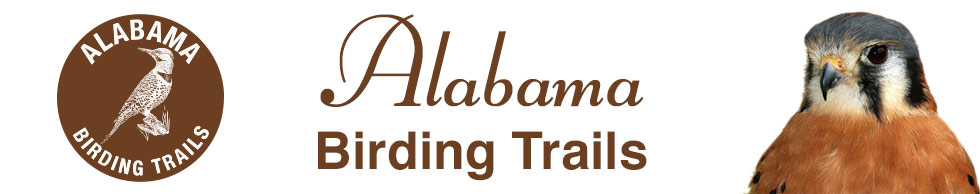 West Alabama Birding Trail:
Brierfield Iron Works, located in Brierfield in Bibb County.  The facility is a State Historical Park. Contact to schedule an outdoor classroom experience is Teresa Acker, phone (205) 665-1856 or brierfield@att.net; staff is not available for educational programming.  The facility is staffed and open from 5 am – 9 pm. The facility has restrooms, 4 covered pavilions, is suitable for grades 3-8; can hold up to 500, car or bus parking is available near the facility.  Fees are $3/ages 6 - 11; $4/ages 12 - 61; Ages 5 and under free; snacks and drinks are available for purchase at the gift shop. GPS Coordinate Latitude: 33.0394444; GPS Coordinate Longitude: -86.9488889.Cahaba River NWR, located in Bibb County.  Contact to schedule an outdoor classroom experience is Keith Westlake, phone (256)-848-6833 or cahabaribver@fws.gov.  The facility is not staffed at all times, but educational programming can be scheduled by contacting Mr. Westlake.  The facility is open from dawn to dusk.  There are no restrooms, or covered pavilions, but is suitable for grades 3-8.  Car or bus parking is available near the facility. There is no fee, food or drink or gift shop.  GPS Coordinate Latitude: 33.0931632; GPS Coordinate Longitude: -87.0593142Forkland, AL, located in Greene County.  Contact to schedule an outdoor classroom experience is Mr. Chip Dixon with the Corps of Engineers; phone: 334-289-3540 or Larry.e.dixonII@usace.army.mil.  The facility is staffed and open from 6 am – 10 pm.  The facility has a restroom, a covered pavilion that can hold up to 30, is suitable for grades 3-8; car or bus parking is available.  There is no food/drink or gift shop at the facility.  Fee: there is no entry fee.  Educational programming can be scheduled by contacting Mr. Dixon.    GPS Coordinate Latitude: 32.6268205; GPS Coordinate Longitude: - -87.883098Lake Lurleen, located in Coker Alabama in Tuscaloosa County.  The facility is a State Park.  Contact Dee White, phone: 205-339-1558 or dee.white@dcnr.alabama.gov one month prior to event to schedule an outdoor classroom experience.  The facility is staffed and open from 8 am – 4 pm.  The facility has restrooms, 4 covered pavilions that hold 60 people each, is suitable for grades 3-8, car or bus parking is available. Fees:  School rate - $2 per person and age 0-3 are free; $2/ages 4-11; $4/ages 12 - 61; Contact the Office for group rates: Dee White: (205-339-1558).  GPS Coordinate Latitude: 33.2959514; GPS Coordinate Longitude: -87.676437Moundville Archaeological Park, located in Moundville, AL in Hale County.  The facility is owned by The University of Alabama.  Contact Kenric Minges lkminges@ua.edu; Kayla Scott kcscott1@ua.edu or Lisa Rasco llrasco@ua.edu or 205-371-8732 to schedule an outdoor classroom experience and educational programming.  The facility is staffed and open from 9 am – 4 pm.  The facility has restrooms, covered pavilions, car and bus parking and is suitable for grades 3-8.  Visit the on-site café for the purchase of drinks/muffins; students can bring a sack lunch; or contact Kayla/Lisa to arrange for catering, i.e. Subway, etc. Fee: Call Kayla or Lisa for group rates; $6 per student; $8 per adult; 1 Teacher free per 15 students; under 5 free.  GPS Coordinate Latitude: 33.002722; GPS Coordinate Longitude: -87.628139Tannehill State Historical Park, located in McCalla, AL in Tuscaloosa County.  The facility is a State Historical Park.  Contact Debra Lustre (205) 477-5711 to schedule an outdoor classroom experience.  GPS Coordinate Latitude:33.24497; GPS Coordinate Longitude: -87.06907Tom Bevill Lock & Dam, located in Pickensville in Pickens County.  The facility is managed by the U. S. Army Corps of Engineers.  Contact Bill Campbell, phone: 662-245-5500 or william.j.campbell@usace.army.mil or the Park Ranger to schedule an outdoor classroom experience.  The facility has restrooms, a covered pavilion and is suitable for grades 3-8.  The facility is staffed and open 9 am – 5 pm. Bus parking is available. No gift shop or food is available on site, but can bring a sack lunch and drinks.  GPS Coordinate Latitude: 33.2124955; GPS Coordinate Longitude: --88.2823793.UA Arboretum, located in Tuscaloosa, AL in Tuscaloosa County.  The facility is managed by The University of Alabama.  Contact Monica Watkins, phone: (205) 553-3278 or mhmwatkins@ua.edu to schedule an outdoor classroom experience.  The facility has restrooms, a covered pavilion and is suitable for grades 3-8.  The facility is open 8 am – sunset.  Parking is limited; must contact Arboretum staff for special parking. Parking on grass or any area other than gravel/road is prohibited.  Large groups are encouraged to park at the old golf course parking lot and walk to the Arboretum via the trails.  Main visitor parking lot is located uphill from the Pavilion and greenhouses. A secondary small parking lot is available adjacent to the Children's Garden. Fee: no entry fee, however donations are appreciated. GPS Coordinate Latitude: 33.192138; GPS Coordinate Longitude: -87.478184.Walker County Lake, located in Jasper, AL. The facility is managed by Charlie Skalnik, Lake Manager. Phone : 205-221-1801 The facility has a gazebo and pavilion; the gazebo is near the nature trail head where concrete picnic tables are.  The pavilion has 8 wooden picnic tables and is near a concession building where the restrooms are located. Central Alabama’s destination for family-friendly outdoor fun. Our 163-acre lake provides recreationalopportunities for every age and skill level, with new activities and amenities being added all the time.In our neck of the woods, the scenery is so remarkable, we’ve had a pair of bald eagles move in! Our current two-mile trail system will soon grow to five miles, giving guests more access to unique avian habitats. Before you go, visit alabamabirdingtrails.com to see what you’ll find on our section of the West AlabamaBirding Trail. www.walkercountylake.com Address: 4227 Walker County Lake Road, Jasper, AL 35501  GPS Coordinate Latitude: 33.806270; GPS Coordinate Longitude: -87.234800.Appalachian Highlands Birding TrailBirmingham Zoo, located in Birmingham, Alabama in Jefferson County.  The contact is Kathy Fournier, Schools Program Manager, 205-397-3862; kfournier@birminghamzoo.com.   Other contacts are: Taylor Dillinger; (205) 870-5230 or groups@birminghamzoo.com; and Roger Torbert; 205-879-0409 or rtorbert@birminghamzoo.com.  The facility has restrooms, a covered pavilion for 200+ and is suitable for grades 3-8.  The facility is staffed and open 9 am – 5 pm. Car and bus parking are available. Gift shops and food is available on site.  There is a fee, for a fee schedule, contact Taylor Dillinger at (205) 870-5230 or groups@birminghamzoo.com.  GPS Coordinate Latitude: 33.48942; GPS Coordinate Longitude: -86.77877.Horton Mill Covered Bridge, located in Oneonta, Alabama in Blount County.  The contact is John Bullard, 205-625-6868x 1 or jbullard@blountcountyal.gov.  The facility is not staffed, does not have restrooms, food or drinks, a gift shop or a covered pavilion and does not have parking for a school bus, but is suitable for a teacher-guided tour for grades 3-8.  The facility is open from dusk to dawn.  GPS Coordinate Latitude: 34.007644 ; GPS Coordinate Longitude: -86.44863.James D. Martin Park, located in Gadsden, Alabama in Etowah County.  The contact is Christina Richardson; 256-549-4663 or crichardson@cityofgadsden.com; a second contact is Jennifer Gipson; 256-549-4680 or jgipson@cityofgadsden.com.  The facility is not staffed, does not have restrooms, food or drink or a gift shop, but has a covered pavilion, bus parking, and is suitable for a teacher-guided tour for grades 3-8.  The facility holds 500+ people, and is open from 8 am – 5 pm.  GPS Coordinate Latitude: 33.997351; GPS Coordinate Longitude: -86.008322.Little River Canyon Center, located in Fort Payne, Alabama in Dekalb and Cherokee Counties.   The contact is Larry Beane; 256- 845-9605 or larry_beane@nps.gov of the National Park Service and is managed by Jacksonville State University.  A second contact is Niki Parrot-Wayner at Jacksonville State University – 256-845-3548 or jwayner@jsu.edu.  The facility has restrooms, a covered pavilion for 40 – 100; drinks only – no food is available; has a gift shop and is suitable for grades 3-8.  The facility is staffed and open 8 am – 4 pm. Car and bus parking are available. No fees are charged if reservations are made through Larry Beans; however if educational programming is requested, reservations must be made through Niki Parrot-Wayner at Jacksonville State University at 256-845-3548 or jwayner@jsu.edu.  GPS Coordinate Latitude: 34.3987365 ; GPS Coordinate Longitude: -85.6343736.Mountain Longleaf National Wildlife Refuge, located in Anniston, Alabama in Calhoun County.  Contact is Keith Westlake; 256-848-6833 or Donald_westlake@fws.gov.  The facility is managed by the U. S. Fish & Wildlife.  The facility is staffed, does not have restrooms, food or drink; gift shop or a covered pavilion, but has an overlook.  The site holds 50 people; offers no bus parking, and requires a 4-wheel drive vehicle, but is suitable for a grades 3 – 8.  Contact Keith Westlake for educational programming at 256-848-6833 or Donald_westlake@fws.gov.  The facility is open from 7 am – 3:30 pm. GPS Coordinate Latitude: 33.7184; GPS Coordinate Longitude: -85.7092.Palisades Park, located in Oneonta, Alabama in Blount County.  The contact is John Bullard, 205-625-6868x 1 or jbullard@blountcountyal.gov.  A second contact is the Park Manager, Jeff Todd at 205-274-0017 The facility is staffed, has restrooms, a covered pavilion that holds 200+, no food, drinks or a gift shop are available, but does have bus parking and is suitable for a teacher-guided tour for grades 3-8.  Educational programming is available by contacting Jeff Todd, the Park Manager at 205-274-0017.  The facility is open from 9 am – 5 pm.  GPS Coordinate Latitude:  33.996319; GPS Coordinate Longitude: -86.414852.Oak Mountain State Park, located in Pelham, Alabama in Shelby County.  The contact is Scottie Jackson at the AL Wildlife Center; 205-663-7930 or sjackson@awrc.org.  A second contact is David Frings at the Oak Mountain Interpretive Center; dmfrings@samford.edu.  The facility is managed by the Alabama Wildlife Center and the Oak Mountain Interpretive Center.  The facility is staffed and has restrooms, a covered pavilion that holds 100+, a gift shop and is suitable a day trip grades 3 – 8.  Bus and car parking are available; food and drinks are not available.  The facility is open 9 am – 5 pm.  Fees are required: to make reservations, contact Scottie Jackson: sjackson@awrc.org  or David Frings: dmfrings@samford.edu Fees: 3 and under free; 4 - 11 $2; 12-61 $5; 62 up $2; David Frings: contact: dmfrings@samford.edu.  GPS Coordinate Latitude:  33.322058; GPS Coordinate Longitude: -86.751468.Ruffner Mountain, located in Birmingham, Alabama in Jefferson County.  The contact is Christine Johnston, 205-833-8264 or Christine@ruffnermountain.org.  The facility is privately funded and managed.  The facility is staffed and has restrooms, and covered pavilions as well as an indoor classroom that holds 75 – 100; bus parking is available.  No food/drink is available, but a small gift shop.  For educational programming contact: Christine Johnston, 205-833-8264 or Christine@ruffnermountain.org. The facility is open from 9 am – 5 pm.  GPS Coordinate Latitude:  33.558207; GPS Coordinate Longitude: -86.707493.Talladega Mountain Natural Resource Center, located in Heflin, Alabama in Cleburne County.  The facility is managed by Jacksonville State University and the Talladega National Forest.  The contact is Kim Brown, Interim Administrator; 256-463-3827.  A second contact is Jean Hemby;  256- 463-3899.  The facility is staffed, has restrooms, a covered pavilion that holds 100 and bus parking; NO food/drink or gift shop.  For educational programing contact Pete Conroy at Jacksonville State University; 256-282-5784 or pconroy@jsu.edu.  The facility is open from 9 am – 5 pm.  GPS Coordinate Latitude:  33.6691225; GPS Coordinate Longitude: -85.5612527.AL/GA Land Trust:  Renee Randy renee.raney@dcnr.alabama.govPiedmont Plateau Birding TrailConfederate Memorial Park, located in Marbury, Alabama in Chilton County.  The facility is a Historic Site.  The contact is Bill Rambo; 205-755-1990; alacmp@bellsouth.net; A second contact is Calvin Chappelle, 205-755-1990; Chappelle.cmp@gmail.com.  The facility is staffed, has restrooms, covered pavilion that holds 200+, bus parking and is suitable for grades 3 – 8.  There is no food/drinks, but does have a gift shop on site.  Fees: $2/per to tour Museum; outside events are free; contact Bill Rambo or Calvin Chappelle for reservations at 205-755-1990.  The facility is open from 9 am – 4:30 pm.  GPS Coordinate Latitude: 32.7190089; GPS Coordinate Longitude: -86.473942.Fort Toulouse is located in Wetumpka, Alabama in Elmore County.  The facility is a Historic site.  The contact is Ove Jensen, 334-567-3002; ove.jensenahc@gmail.com.  The facility is staffed, has restrooms, covered pavilion that holds 50 – 60; bus parking; and a small gift shop.  There is no food and drink available on site.  Fees: are $1 per person; or educational programming and reservations, contact Ove Jensen; ove.jensenahc@gmail.com.  The facility is open from 8 am – 5 pm.  GPS Coordinate Latitude: 32.5085368; GPS Coordinate Longitude: -86.2510403. Horsheshoe Bend National Military Park, is located in Daviston, Alabama in Tallapoosa County.  The facility is a National Military Park.  Contact is Eric Frey, 256-234-7111 or eric_frey@nps.gov.  The facility is staffed,, has restrooms, covered pavilion that holds 200+, has bus parking, and a gift shop.  No food or drink are available.  There is no entrance fee.  For educational programming and to make reservations, contact Eric Frey, 256-234-7111 or eric_frey@nps.gov.  The facility is open from 9 am – 4:30 pm.  GPS Coordinate Latitude: 32.9795086; GPS Coordinate Longitude: -85.736777. Opelika Wood Duck Heritage Preserve, is located in Opelika, Alabama in Lee County.  The facility is managed by the Wood Duck Heritage Preserve.  The contact is Gene Hunter, 334-705-5560, hunters56@earthlink.net.  A second contact is Matt Battles; 334-705-5549; mbattles@opelika-al.gov. The facility is not staffed, has portable restrooms; a covered pavilion that holds 50 – 100, bus parking and is suitable for grades 3 – 8.  There is no entrance fee, no food or drink availability and no gift shop.  For educational programming through the “Friends of Duck Park”, contact Matt Battles, 334-705-5547.  The facility is open dawn to dusk.  GPS Coordinate Latitude: 32.39231; GPS Coordinate Longitude: - -85.25849. Southern Union State Community College, is located in Wadley, Alabama in Randolph County.  The contact is Shondae Brown, 256-395-2211 or 334-756-4151 or sbrown@suscc.edu.  The facility is staffed, has restrooms, food and drink availability, parking for school bus and is appropriate for grades 3 – 8.  There is no Fee. There is no pavilion for this site and no gift shop.  The hours of the facility are 8 am – 4 pm Monday through Thursday.  GPS Coordinate Latitude: 33.1265227; GPS Coordinate Longitude: -85.571199. Black Belt Birding TrailChilatchee Creek Park, is located in Alberta, Alabama in Wilcox County.  The facility is managed by the US Army Corps of Engineers.  The contact is Frank McIntosh, 334-872-9554; henry.f.mcintosh@usace.army.mil.  The facility is staffed, has restrooms, a covered pavilion that holds 100 and car and bus parking.  There is no Fee, food/drink availability, or gift shop.  The facility is appropriate for grades 3 – 8.  For educational programming and to make a reservation, contact Frank McIntosh, 334-872-9554; henry.f.mcintosh@usace.army.mil.  The facility is open from 8 am – 4 pm.  GPS Coordinate Latitude: 32.143268; GPS Coordinate Longitude: -87.288635. Holy Grounds Battlefield Park, is located in Haneyville, Alabama in Lowndes County.  The facility is managed by the US Army Corps of Engineers.  The contact is Frank McIntosh, 334-872-9554; henry.f.mcintosh@usace.army.mil.  The facility is not staffed, has restrooms, a covered pavilion that holds 250 and has car and bus parking.  There is no Fee, and is appropriate for grades 3 – 8.  There is no food/drink availability, or gift shop.  For educational programming and to make a reservation, contact Frank McIntosh, 334-872-9554; henry.f.mcintosh@usace.army.mil.  The facility is open from April 1 - Labor Day from 8 am – 4 pm.  GPS Coordinate Latitude: N 32.345669; GPS Coordinate Longitude: -86.679904. Foscue Creek Park, is located in Demopolis, Alabama in Marengo County.  The facility is managed by the U. S. Corps of Engineers. The contact is Chip Dixon, 334-289-3540 or Larry.e.dixonII@usace.army.mil.  The facility is staffed, has restrooms, a covered pavilion that holds 200, bus parking and is suitable for grades 3 – 8.  There is no Fee, food/drink availability or gift shop.  For educational programming or to make a reservation contact: Chip Dixon, 334-289-3540 or Larry.e.dixonII@usace.army.mil.  The facility is open from dusk to dawn.  GPS Coordinate Latitude: 32.512838; GPS Coordinate Longitude: -87.87181. Lake Livingston, is located in Livingtson, Alabama in Sumter County.  The facility is managed by the University of West Alabama.  The contact is Robby Limerick, 205-652-9266 or lrr@uwa.edu.  A second contact is Tina Jones, 205-652-3833 or tnj@uwa.edu.  The facility is staffed, has restrooms, a covered pavilion that holds 50, car and bus parking and is suitable for grades 3 – 8.  There is no food/drink availability or gift shop. For a Fee schedule, to make reservations and schedule educational programming, contact: Robby Limerick, 205-652-9266 or Tina Jones, 205-652-3833. GPS Coordinate Latitude: 32.602958; GPS Coordinate Longitude: -88.189811.Montgomery Zoo, is located in Montgomery, Alabama in Montgomery County.  The contact for school programming is Suzie Fontaine, 334-240-4904 or sfontaine@montgomeryal.gov.  For reservations, contact the Reservations Office at 334-625-4900.  The facility is staffed, has restrooms, a covered pavilion that holds 80, food and drink availability and a gift shop.  There is a Fee, e-mail montgomeryzoo.com for fee schedule.  For educational programming, contact: Suzie Fontaine, 334-240-4904 or sfontaine@montgomeryal.gov.  The facility is open from 9 am – 5 pm.  GPS Coordinate Latitude: N 32.418986; GPS Coordinate Longitude: W -86.274955.Old Cahawba, is located in Orrville, Alabama in Dallas County.  The organization is managed by Linda Derry, 334-872-8058. A second contact is Jonathan Matthews, Assistant Site Director, 334-872-8058; cahawbaM@bellsouth.net.  The facility is staffed, has restrooms, covered pavilion, and has a wagon tour that holds 30. The facility has car and bus parking, vending machines and a small gift shop.  Fee: Admission $1 under 18; $2 over 18; walking tours and step-on guide tours are $8;  Wagon tours available - minimum of $150 – Contact Jonathan Matthews, Assistant Site Director, 334-872-8058; cahawbaM@bellsouth.net for reservations and to schedule educational programming.  The facility is open Thursday - Monday - 12 noon - 5 pm.  GPS Coordinate Latitude: N 32.32963; GPS Coordinate Longitude: W 87.10463.Sherling Lake Park, is located in Greenville, Alabama in Butler County.  The contact is Bill Smith, 334-382-3638 (Campground Park Number).  A second contact is Mike Watson, 334-382-3638.  The facility is staffed, has restrooms, covered pavilion that holds 40 – 50; has car and bus parking.  No educational programming is available, no food/drink availability and no gift shop.    Fee for the pavilion is $60, reservations must be confirmed with Bill Smith or Mike Watson at 334-382-3638 (Campground Park Number).  The facility is open 7 am – 4:30 pm.  GPS Coordinate Latitude: N 31.896729; GPS Coordinate Longitude: W -86.67264.Spillway Falls Park, is located in Demopolis, Alabama in Marengo County.  The facility is managed by the U. S. Army Corps of Engineers.  The contact is Chip Dixon, 334-289-3540 or Larry.e.dixonII@usace.army.mil.  The facility is staffed, has restrooms, covered pavilion that holds 125+.  There is no Fee, food/drink availability or gift shop.  For educational programming or to make a reservation contact: Chip Dixon, 334-289-3540 or Larry.e.dixonII@usace.army.mil or the Park Manager.  The facility is open from 6 am – 10 pm.  GPS Coordinate Latitude: N 32.52032; GPS Coordinate Longitude: W -87.884865. Tuskegee National Forest, is located in Tuskegee, Alabama in Macon County.  The facility is a National Forest.  The contact is Drew Brown, 334-727-2652 or andrewbrown@fs.fed.us.  A second contact is Cameron Seals, 334-727-2652.  The facility is staffed, has restrooms, a covered pavilion that holds 100, car and bus parking, and is suitable for grades 3 – 8.  To inquire about educational programming, contact Drew Brown, 334-727-2652 or andrewbrown@fs.fed.us.  There is no gift shop, food/drink availability.  The hours of the facility are: 9 am – 5 pm.  GPS Coordinate Latitude: 32.46835; GPS Coordinate Longitude: -85.57703. Pineywoods Birding TrailBashi Creek, is located in Morvin, Alabama in Clarke County.  The facility is managed by the U. S. Army Corps of Engineers.  The contact is Chip Dixon, 334-289-3540 or Larry.e.dixonII@usace.army.mil.  The facility does not have, a covered pavilion, no bus parking, no food/drink availability or gift shop.  For educational programming or to make a reservation contact: Chip Dixon, 334-289-3540 or Larry.e.dixonII@usace.army.mil or the Park Manager.  The facility is open from 9 am – 5 pm.
GPS Coordinate Latitude: N 32.46835; GPS Coordinate Longitude: -85.57703. Claiborne Dam East, is located in Monroeville, Alabama in Monroe County.  The facility is managed by the US Army Corps of Engineers.  The contact is Frank McIntosh, 334-872-9554; henry.f.mcintosh@usace.army.mil.  The facility is staffed, has restrooms, a covered pavilion that holds 200 and has car and bus parking.  There is no Fee, and is appropriate for grades 3 – 8.  There is no food/drink availability, or gift shop.  For educational programming and to make a reservation, contact Frank McIntosh, 334-872-9554; henry.f.mcintosh@usace.army.mil.  The facility is open 8 am – 4 pm.  GPS Coordinate Latitude: N 31° 36.960; GPS Coordinate Longitude: W 87° 32.445. Haines Island Park, is located in Monroeville, Alabama in Monroe County.  The facility is managed by the US Army Corps of Engineers.  The contact is Frank McIntosh, 334-872-9554; henry.f.mcintosh@usace.army.mil.  The facility is not staffed, has restrooms, no covered pavilion, and has car and bus parking on a dirt road.  There is no Fee, and is appropriate for grades 3 – 8.  There is no food/drink availability, or gift shop.  For educational programming and to make a reservation, contact Frank McIntosh, 334-872-9554; henry.f.mcintosh@usace.army.mil.  The facility is open 8 am – 4 pm.  GPS Coordinate Latitude: N 31° 43.248; GPS Coordinate Longitude: W 87° 27.791. Little River State Forest, is located in Atmore, Alabama in Escambia County.  The facility is managed by Alabama Forestry Commission.  The contact is Pamela Bradley, 251-743-2350 or pamela.bradley@forestry.alabama.gov.  The facility is not staffed, has restrooms, a covered pavilion that holds 100+and has car and bus parking.  There is a Fee, contact Pamela Bradley, 251-743-2350 or pamela.bradley@forestry.alabama.gov to make a reservation. The facility is appropriate for grades 3 – 8.  There is no food/drink availability, or gift shop.  The facility is open from 8 am – 5 pm.  GPS Coordinate Latitude: N 31° 15.488; GPS Coordinate Longitude: W 87°29.234’.Old St. Stephens, is located in St. Stephens, Alabama in Washington County.  The facility is a historical site.  The contact is Jennifer Faith, Park Director, 251-247-2622, jenniferfsmith@att.net.  The facility is staffed, has restrooms, a covered pavilion that holds 50 – 200, and has car and bus parking.  There is a Fee, adult $3; children 11 and under $2 contact Jennifer Faith, Park Director,  251-247-2622, jenniferfsmith@att.net to make a reservation. The facility is appropriate for grades 3 – 8.  There are vending machines and a gift shop.  The facility is open from 9 am – 5 pm.  GPS Coordinate Latitude: 31.33068; GPS Coordinate Longitude: -88.03058.Silver Creek Park, is located in Grove Hill, Alabama in Clarke County.  The facility is managed by the US Army Corps of Engineers.  The contact is Frank McIntosh, 334-872-9554; henry.f.mcintosh@usace.army.mil.  The facility is not staffed, has restrooms, a covered pavilion that holds 100, and has car and bus parking.  There is no Fee, and is appropriate for grades 3 – 8.  There is no food/drink availability, or gift shop.  For educational programming and to make a reservation, contact Frank McIntosh, 334-872-9554; henry.f.mcintosh@usace.army.mil.  The facility is open 8 am – 4 pm.  GPS Coordinate Latitude: N 31° 39.760’; GPS Coordinate Longitude: W 87° 34.729’. Wiregrass Birding TrailFlorala Wetlands Park, is located in Florala, Alabama in Covington County.  The contact is Wade Masters, Park Manager, 334-858-6425 or lakejacksonrv@gmail.com. The facility is staffed, has restrooms, a covered pavilion that holds 30+ and has car and bus parking.  There is no Fee, and is appropriate for grades 3 – 8.  There is no food/drink availability, or gift shop and no educational programming.  To make a reservation, contact Wade Masters, Park Manager, 334-858-6425 or lakejacksonrv@gmail.com. The facility is open daylight to dawn. 
GPS Coordinate Latitude: 31.0027462; GPS Coordinate Longitude: -86.3262676. Lakepoint State Park Resort, is located in Eufaula, Alabama in Barbour County.  The facility is an Alabama State Park.  The contact is Sone Kornegay, Sales Director, 800-544-5253 or sone.kornegay@dcnr.alabama.gov. A second contact is Rhonda Rachel 1-800-544-5253.  The facility is staffed, has restrooms, a covered pavilion that holds 50 – 100 and has car and bus parking.  There is a Fee, contact: Sone Kornegay, Sales Director, 800-544-5253 or sone.kornegay@dcnr.alabama.gov to make reservations and schedule educational programming. There is food/drink availability, and a gift shop.  The facility is open from 9 am – 5 pm.  
GPS Coordinate Latitude: 31.985877; GPS Coordinate Longitude: -85.1087675. Landmark Park, is located in Dothan, Alabama in Houston County.  The facility is privately owned.  The contact is Anna Holman, Education Director, 334-794-3452, anna@landmarkparkdothan.com.  A second contact is William Holman, wmholman@landmarkparkdothan.com.  The facility is staffed, has restrooms, a covered pavilion that holds 10 – 500 and has car and bus parking.  There is a Fee, and is appropriate for grades 3 – 8. Contact Anna Holman, Education Director, 334-794-3452,  anna@landmarkparkdothan.com for a fee schedule, to make reservations and schedule educational programming.   There is food/drink availability and a gift shop. The facility is open from 9 am – 5 pm. 
GPS Coordinate Latitude: 31.2903269; GPS Coordinate Longitude: -85.367728. Walter F. George Dam, is located in Abbeville, Alabama in Henry County.  The facility is managed by the US Army Corps of Engineers.  The contact is Ranger Shannon Schaefer, 229-768-2516, shannon.L.schaefer@usace.army.mil.  A second contact is: Sara Jernigan, Natural Resource Manager, Fort Gaines, GA 229-768-2516, Sara.G.Jernigan@usace.army.mil.  The facility at Highland Park Gatehouse is staffed weekends April through Thanksgiving weekend. The Main office is staffed weekdays, except major holidays year round; Weekends May – September.  The facility has restrooms, a covered pavilion at Highland Park (must be reserved) that holds 100, and has car and bus parking.  There is no entrance fee, however, call ahead to make arrangements (at Highland Park, for most events there is a shelter rental fee of $75.00 for the day; this fee may be waived by special arrangement for school groups when the shelter is available. There is also a park use fee at Highland Park, which may be waived with prior arrangements for school groups. No fees at the Powerhouse and dam location.  The facility is appropriate for grades 3 – 8, however use caution at dam and powerhouse location as high banks are not fenced.  To make reservations for pavilion and educational programming, contact Ranger Shannon Schaefer, 229-768-2516, shannon.L.schaefer@usace.army.mil.  The hours for the viewing locations at the powerhouse and Highland Park do not close; the shelter area at Highland closes December- March. Our Main Office is located in Ft. Gaines, GA (across the river), hours are 8:00-4:30 M-F, and summer weekends May – Sept 9:30-6:00 ET. Please inquire for special arrangements with Ranger Schaefer.  
GPS Coordinate Latitude: 31.627452; GPS Coordinate Longitude: -85.098022. Wehle Nature Center, is located in Midway, Alabama in Bullock County.  The Facility is managed by the Wehle Land Conservation Center.  The contact is Eric Soehren, 334-529-3003 or eric.soehren@dcnr.alabama.gov.  A second contact is John Trent; 334-529-3003; john.trent@dcnr.alabama.gov.  The facility is staffed, has restrooms, a covered pavilion that holds 80, car and bus parking, No food/drink availability and no gift shop.  There is no entrance fee, or fee for reserving pavilion, however there is a fee for reserving the Nature Center, and dining hall;  Visit the website for information on rental fees: http://www.alabamaforeverwild.com/wehle-facilities-and-rental-fees.  Contact Eric Soehren 334-529-3003 for information on educational programming.  For hours of the facility:  visit the website: http://www.alabamaforeverwild.com for a schedule of facility hours.  Alternatively, the Wehle Tract is open to the public daily at the trailhead.  GPS Coordinate Latitude: 30.032148; GPS Coordinate Longitude: -85.456321Yoholo Micco Park, is located in Eufaula, Alabama in Barbour County.  The facility is owned and managed by the City of Eufaula, Alabama.  The contact is Sherry Burchett, Horticulturist - City of Eufaula, 334-695-1718 (cell), or sburchett@eufaula.rr.com.  The facility is not staffed, but arrangements can be made for tours and educational programming by contacting Ms. Burchett.  The facility does not have restrooms, but are located just across the street.  The facility does not have a covered pavilion, but one is available near the park.  The park is in the middle of town, so food/drink and shopping are available within easy walking distance.  There is no fee, and the park is open dusk to dawn.  GPS Coordinate Latitude: 31.8932043; GPS Coordinate Longitude: -85.1402794.__________________________________________________________
The Alabama Birding Trails is a partnership of the Alabama Birding Trails, Alabama Department of Conservation and Natural Resources, The University of Alabama Center for Economic Development, and Birmingham Audubon. This project was made possible in part by the Alabama Association of Resource Conservation and Development Councils, the Alabama Tourism Department and many volunteers across Alabama. To learn more about the Alabama Birding Trails program, please contact  The University of Alabama Center for Economic Development, 205-348-7058 or visit the website: http://www.alabamabirdingtrails.com/ 